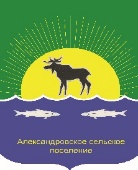 АДминистрация АлександровскогОсельского ПОселенияПОСТАНОВЛЕНИЕ28.12.2022											                № 515с. АлександровскоеО внесении изменений в постановление Администрации  Александровского сельского поселения от 30 декабря 2021 года № 454 «Об утверждении сводной бюджетной росписи бюджета муниципального образования «Александровское сельское поселение» на 2022 год»В соответствии со статьей 217 Бюджетного кодекса Российской Федерации, Постановлением от 20.12.2010 г № 293 «Об утверждении Порядка составления и ведения сводной бюджетной росписи бюджета поселения и бюджетных росписей главных распорядителей средств бюджета поселения (главных администраторов источников финансирования дефицита бюджета)», решением Совета Александровского сельского поселения от 24.12.2021 г № 307-21-54п «О бюджете муниципального образования «Александровское  сельское поселение» на 2022 год и плановый период 2023 и 2024 годов»,ПОСТАНОВЛЯЮ: Внести изменения в постановление Администрации Александровского сельского поселения от 30 декабря 2021 года № 454 «Об утверждении сводной бюджетной росписи бюджета муниципального образования «Александровское сельское поселение» на 2022 года» следующие изменения:      приложения № 1 и № 2 постановления Администрации Александровского сельского поселения от 30 декабря 2021 года № 454 «Об утверждении сводной бюджетной росписи бюджета муниципального образования «Александровское сельское поселение» на 2022 года» изложить в новой редакции.  Признать утратившим силу Постановление Администрации Александровского сельскогопоселения от 01.12.2022 года № 477 «О внесении изменений в постановление Администрации Александровского сельского поселения от 30 декабря 2021 года № 454 «Об утверждении  сводной бюджетной росписи бюджета муниципального образования «Александровское    сельское поселение» на 2022 год». Настоящее постановление направить в Контрольно – ревизионную комиссию                           Александровского района. Разместить на официальном сайте Администрации Александровского сельского поселения в информационно-телекоммуникационной сети «Интернет» (http://alsadmsp.ru/).6.   Настоящее постановление вступает в силу со дня его подписания.7.  Контроль за исполнением настоящего постановления возложить на ведущего специалиста по бюджету и налоговой политике (Новосельцеву А.Н.).Глава поселения		       			  Подпись                                         	     Д.В. Пьянков Исп. Новосельцева А.Н. 2-44-03Разослать в дело: Новосельцева А.Н.Приложение 1к Постановлению Администрации Александровского сельского поселения от 28.12.2022 г. № 515Сводная бюджетная роспись муниципального образования«Александровского сельское поселение» по расходам на 2022 года.	                                                                                                                                                       Тыс. руб.                                                                                                                                                                                                        Приложение 2к Постановлению Администрации Александровского сельского поселения от 28.12.2022 г. № 515Сводная бюджетная роспись муниципального образования «Александровское сельское поселение»по источникам финансирования дефицита бюджета на 2022 годатыс. руб.Наименование кодаКод бюджетной классификацииКод бюджетной классификацииКод бюджетной классификацииКод бюджетной классификацииЛимиты 2022 годНаименование кодаКВСРКФСРКЦСРКВРЛимиты 2022 годАдминистрации муниципальных образований901120 262,768Функционирование высшего должностного лица субъекта Российской Федерации и муниципального образования90101021 740,442Непрограммное направление расходов901010299000000001 740,442Глава муниципального образования901010299001000101 740,442Фонд оплаты труда государственных (муниципальных) органов901010299001000101211 320,155Иные выплаты персоналу государственных (муниципальных) органов, за исключением фонда оплаты труда9010102990010001012231,032Взносы по обязательному социальному страхованию на выплаты денежного содержания и иные выплаты работникам государственных (муниципальных) органов90101029900100010129389,255Функционирование Правительства Российской Федерации, высших исполнительных органов государственной власти субъектов Российской Федерации, местных администраций901010416 524,822Непрограммное направление расходов9010104990000000016 524,822Центральный аппарат9010104990010003016 524,822Денежное содержание муниципальных служащих901010499001000316 605,011Фонд оплаты труда государственных (муниципальных) органов901010499001000311214 993,585Иные выплаты персоналу государственных (муниципальных) органов, за исключением фонда оплаты труда90101049900100031122118,944Взносы по обязательному социальному страхованию на выплаты денежного содержания и иные выплаты работникам государственных (муниципальных) органов901010499001000311291 492,482Расходы на содержание прочих работников органов местного самоуправления901010499001000327 073,322Фонд оплаты труда государственных (муниципальных) органов901010499001000321215 411,811Иные выплаты персоналу государственных (муниципальных) органов, за исключением фонда оплаты труда9010104990010003212236,857Взносы по обязательному социальному страхованию на выплаты денежного содержания и иные выплаты работникам государственных (муниципальных) органов901010499001000321291 624,654Расходы на обеспечение муниципальных нужд901010499001000332 846,488Закупка товаров, работ, услуг в сфере информационно-коммуникационных технологий90101049900100033242966,757Прочая закупка товаров, работ и услуг901010499001000332441 031,016Закупка энергетических ресурсов90101049900100033247841,401Уплата прочих налогов, сборов901010499001000338520,850Уплата иных платежей901010499001000338536,465Обеспечение деятельности финансовых, налоговых и таможенных органов и органов финансового (финансово-бюджетного) надзора9010106836,037Муниципальная программа "Социально - экономического развития Александровского сельского поселения на 2021 - 2025 годы"90101067100000000836,037Исполнение полномочий90101067100300000836,037Содержание специалиста по кассовому обслуживанию и казначейскому исполнению бюджета90101067100350000401,827Иные межбюджетные трансферты90101067100350000540401,827Содержание специалиста контрольно-ревизионной комиссии90101067100360000434,210Иные межбюджетные трансферты90101067100360000540434,210Обеспечение проведения выборов и референдумов9010107900,000Муниципальная программа "Социально - экономического развития Александровского сельского поселения на 2021 - 2025 годы"90101077100000000900,000Подготовка и проведение выборов90101077100800000900,000Проведение выборов депутатов90101077100820000200,000Специальные расходы90101077100820000880200,000Проведение выборов90101077100852001700,000Специальные расходы90101077100852001880700,000Резервные фонды901011141,492Непрограммное направление расходов9010111990000000041,492Резервные фонды органов местного самоуправления (бюджет сельских поселений)901011199110000006,492Резервные средства901011199110000008706,492Резервный фонд местных администраций муниципального образования по предупреждению и ликвидации чрезвычайных ситуаций и последствий стихийных бедствий (бюджет сельских поселений)9010111992200000035,000Резервные средства9010111992200000087035,000Другие общегосударственные вопросы90101134 256,513Муниципальная программа "Социально - экономического развития Александровского сельского поселения на 2021 - 2025 годы"901011371000000003 892,499Подготовка и оформление документов связанных с муниципальной собственностью90101137100100000195,393Услуги архивариуса90101137100130000195,393Прочая закупка товаров, работ и услуг90101137100130000244195,393Содержание МБУ "Архитектуры, строительства и капитального ремонта"901011371004000003 120,249Расходы на содержание МБУ "Архитектура, строительства и капитального ремонта"901011371004100003 120,249Субсидии бюджетным учреждениям на финансовое обеспечение государственного (муниципального) задания на оказание государственных (муниципальных) услуг (выполнение работ)901011371004100006113 092,785Субсидии бюджетным учреждениям на иные цели9010113710041000061227,464Налоги и взносы90101137100600000293,720Уплата транспортного налога90101137100610000241,579Уплата прочих налогов, сборов90101137100610000852241,579Членский взнос в СМО9010113710062000052,141Уплата иных платежей9010113710062000085352,141Проведение мероприятий90101137100700000283,136Приобретение ценных подарков90101137100710000202,515Прочая закупка товаров, работ и услуг90101137100710000244202,515Проведение дезинфекции, дезинсекции и дератизации9010113710073000072,995Прочая закупка товаров, работ и услуг9010113710073000024472,995Проведение мероприятий по предотвращению опасности для населения от нашествия медведей901011371007990027,626Прочая закупка товаров, работ и услуг901011371007990022447,626Муниципальная программа "Социальная поддержка населения Александровского сельского поселения на 2021 -2025 годы"90101137400000000113,425Социальная помощь9010113740020000043,925Организация участия в праздничных мероприятиях значимых для жителей Александровского сельского поселения, а также профессиональных праздниках, юбилеях и датах9010113740023000043,925Иные выплаты населению9010113740023000036043,925Оплата коммунальных услуг9010113740030000069,500Оплата коммунальных услуг Районного общества инвалидов9010113740031000032,800Прочая закупка товаров, работ и услуг9010113740031000024410,800Закупка энергетических ресурсов9010113740031000024722,000Оплата коммунальных услуг Александровской районной общественной организации ветеранов (пенсионеров) войны, труда, Вооруженных сил и правоохранительных органов9010113740032000036,700Прочая закупка товаров, работ и услуг901011374003200002446,700Закупка энергетических ресурсов9010113740032000024730,000Муниципальная программа "О проведение работ по уточнению записей в похозяйственных книгах на территории Александровского сельского поселения на 2018 - 2022 годы"90101139100000000141,053Проведение работ по уточнению записей в похозяйственных книгах Александровского сельского поселения90101139100100000141,053Прочая закупка товаров, работ и услуг90101139100100000244141,053Непрограммное направление расходов90101139900000000109,537Резервные фонды исполнительного органа государственной власти субъекта Российской Федерации90101139900200000104,557Резервные фонды органов местного самоуправления (районный бюджет)90101139900200001104,557Фонд оплаты труда учреждений901011399002000011113,500Взносы по обязательному социальному страхованию на выплаты по оплате труда работников и иные выплаты работникам учреждений901011399002000011191,057Закупка товаров, работ, услуг в сфере информационно-коммуникационных технологий90101139900200001242100,000Резервные фонды органов местного самоуправления (бюджет сельских поселений)901011399110000004,980Прочая закупка товаров, работ и услуг901011399110000002444,980Мобилизационная и вневойсковая подготовка90102031 047,900Муниципальная программа "Социально - экономического развития Александровского сельского поселения на 2021 - 2025 годы"901020371000000001 047,900Воинский учет901020371005000001 047,900Осуществление первичного воинского учета на территориях, где отсутствуют военные комиссариаты901020371005511801 047,900Фонд оплаты труда государственных (муниципальных) органов90102037100551180121805,509Взносы по обязательному социальному страхованию на выплаты денежного содержания и иные выплаты работникам государственных (муниципальных) органов90102037100551180129242,081Прочая закупка товаров, работ и услуг901020371005511802440,310Защита населения и территории от чрезвычайных ситуаций природного и техногенного характера, пожарная безопасность9010310126,206Муниципальная программа "Обеспечение пожарной безопасности на территории муниципального образования "Александровское сельское поселение" на 2019-2023 годы"90103104000000000126,206Содержание и обслуживание пожарных гидрантов, пожарных водоёмов, пожарных сирен9010310400010000016,438Обслуживание сирены в д. Ларино9010310400013000016,438Прочая закупка товаров, работ и услуг9010310400013000024416,438Приобретение средств пожаротушения90103104000200000109,768Мероприятия по приобретению инвентаря для первичных мер по пожаротушению90103104000210000109,768Прочая закупка товаров, работ и услуг90103104000210000244109,768Транспорт9010408615,000Муниципальная программа "Социальная поддержка населения Александровского сельского поселения на 2021 -2025 годы"90104087400000000615,000Транспортировка тел умерших90104087400500000615,000Субсидия на возмещение затрат, связанных с перевозкой тел (останков) умерших или погибших в места проведения патологоанатомического вскрытия, судебно-медицинской экспертизы90104087400551001615,000Субсидии на возмещение недополученных доходов и (или) возмещение фактически понесенных затрат в связи с производством (реализацией) товаров, выполнением работ, оказанием услуг90104087400551001811615,000Дорожное хозяйство (дорожные фонды)901040921 761,945Программа комплексного развития транспортной инфраструктуры на территории Александровского сельского поселения на 2016-2032 годы9010409970000000021 761,945Содержание и ремонт дорог9010409970020000019 574,835Ремонт дорог муниципального назначения90104099700210000600,000Прочая закупка товаров, работ и услуг90104099700210000244600,000Содержание дорог муниципального назначения901040997002200003 600,000Прочая закупка товаров, работ и услуг901040997002200002443 600,000Устройство ледовой переправы д.Ларино90104099700240000100,000Прочая закупка товаров, работ и услуг90104099700240000244100,000Капитальный ремонт и (или) ремонт автомобильных дорог общего пользования местного значения в рамках ГП "Развитие транспортной системы в Томской области"901040997002409308 705,158Закупка товаров, работ, услуг в целях капитального ремонта государственного (муниципального) имущества901040997002409302438 705,158Разметка автомобильной дороги по маршруту автобуса в с. Александровском90104099700250000399,003Прочая закупка товаров, работ и услуг90104099700250000244399,003Капитальный и текущий ремонт автомобильных дорог и инженерных сооружений на них в границах муниципальных районов и поселений901040997002520015 662,874Закупка товаров, работ, услуг в целях капитального ремонта государственного (муниципального) имущества901040997002520012432 662,874Прочая закупка товаров, работ и услуг901040997002520012443 000,000Проведение лабораторных испытаний качества асфальтобетонного покрытия901040997002600007,800Прочая закупка товаров, работ и услуг901040997002600002447,800Приобретение трактора90104099700290000500,000Прочая закупка товаров, работ и услуг90104099700290000244500,000Подготовка проектов90104099700300000584,320Оказание услуг по проведению проверки достоверности определения сметной стоимости объекта: ремонт участков автомобильной дороги9010409970031000024,320Прочая закупка товаров, работ и услуг9010409970031000024424,320Разработка ПСД на капитальный ремонт автодороги улица Молодёжная, с. Александровское, Александровского района, Томская область90104099700352001560,000Закупка товаров, работ, услуг в целях капитального ремонта государственного (муниципального) имущества90104099700352001243560,000Обустройство микрорайона индивидуальной жилой застройки ул.Пролетарская - ул.Багряная. Водоснабжение.Уличная дренажная система901040997004000003,790Обустройство мкр.ИЖЗ ул.Пролетарская-ул.Багряная.Водоснабжение.Уличная дренажная система в с.Александровское Александровского района Томской области901040997004L37203,790Иные межбюджетные трансферты901040997004L37205403,790Приобретение спецтехники901040997005000001 599,000Создание условий развития социальной сферы и инфраструктуры на селе901040997005520011 599,000Прочая закупка товаров, работ и услуг901040997005520012441 599,000Другие вопросы в области национальной экономики9010412329,780Муниципальная программа "Социально - экономического развития Александровского сельского поселения на 2021 - 2025 годы"90104127100000000329,780Подготовка и оформление документов связанных с муниципальной собственностью90104127100100000329,780Изготовление кадастровых планов земельных участков и координатное описание границ Александровского сельского поселения90104127100110000314,780Прочая закупка товаров, работ и услуг90104127100110000244314,780Оценка имущества9010412710012000015,000Прочая закупка товаров, работ и услуг9010412710012000024415,000Жилищное хозяйство90105012 478,107Муниципальная программа "Капитальный ремонт, содержание, обслуживание жилых помещений муниципального жилищного фонда Александровского сельского поселения и развитие жилищного хозяйства на 2019-2025 годы с перспективой до 2030 года"901050143000000002 324,628Ремонт жилищного фонда901050143001000001 508,718Капитальный ремонт муниципального жилищного фонда90105014300110000323,207Закупка товаров, работ, услуг в целях капитального ремонта государственного (муниципального) имущества90105014300110000243291,944Пособия, компенсации и иные социальные выплаты гражданам, кроме публичных нормативных обязательств9010501430011000032131,263Ремонт муниципального жилищного (нераспределенного) фонда90105014300130000795,096Прочая закупка товаров, работ и услуг90105014300130000244795,096Ремонт кровли жилого дома мкр. Казахстан, д2а90105014300199002390,415Субсидии на возмещение недополученных доходов и (или) возмещение фактически понесенных затрат в связи с производством (реализацией) товаров, выполнением работ, оказанием услуг90105014300199002811390,415Содержание муниципального жилищного фонда90105014300200000805,911Оплата коммунальных услуг за нераспределенный муниципальный жилищный фонд90105014300210000107,002Закупка энергетических ресурсов90105014300210000247101,067Уплата иных платежей901050143002100008535,935Взносы в Фонд капитального ремонта многоквартирных домов за капитальный ремонт муниципальных квартир90105014300220000472,854Прочая закупка товаров, работ и услуг90105014300220000244472,854Содержание муниципального жилищного фонда (оплата взносов УК и ТСЖ за текущий ремонт и обслуживание общедомового имущества многоквартирных домов)9010501430023000082,346Прочая закупка товаров, работ и услуг9010501430023000024482,346Оплата услуг по агентскому договору за сбор средств за найм9010501430024000063,234Прочая закупка товаров, работ и услуг9010501430024000024463,234Приобретение счетчиков с комплектующими901050143002600006,090Прочая закупка товаров, работ и услуг901050143002600002446,090Обследование жилого многоквартирного дома по адресу: улица Гоголя на предмет аварийности для получения заключения специализированной организации9010501430026700174,384Прочая закупка товаров, работ и услуг9010501430026700124474,384Подготовка проектов9010501430060000010,000Подготовка ПСД по адресу: д. Ларино, д. 419010501430061000010,000Прочая закупка товаров, работ и услуг9010501430061000024410,000Непрограммное направление расходов90105019900000000153,479Резервные фонды органов местного самоуправления (бюджет сельских поселений)90105019911000000153,479Прочая закупка товаров, работ и услуг9010501991100000024424,013Субсидии на возмещение недополученных доходов и (или) возмещение фактически понесенных затрат в связи с производством (реализацией) товаров, выполнением работ, оказанием услуг90105019911000000811129,466Коммунальное хозяйство901050222 103,559Муниципальная программа "Комплексное развитие систем коммунальной инфраструктуры на территории Александровского сельского поселения на период 2013 -2015 годы и на перспективу до 2023 года"9010502700000000021 881,301Обновление данных по теплосетям90105027000100000205,000Актуализация схем теплоснабжения с. Александровское90105027000165001205,000Прочая закупка товаров, работ и услуг90105027000165001244205,000Субсидия на возмещение выпадающих доходов90105027000200000115,320Компенсация выпадающих доходов, по оказанию услуг населению по воде д. Ларина, Александровского района90105027000210000100,000Субсидии на возмещение недополученных доходов и (или) возмещение фактически понесенных затрат в связи с производством (реализацией) товаров, выполнением работ, оказанием услуг90105027000210000811100,000Субсидия на ремонт кабинета в административном здании по адресу: с. Александровское, мкр. Казхстан, д.169010502700023000015,320Субсидии на возмещение недополученных доходов и (или) возмещение фактически понесенных затрат в связи с производством (реализацией) товаров, выполнением работ, оказанием услуг9010502700023000081115,320Подготовка проектов90105027000400000874,896Оказание услуг проведения достоверности определения сметной стоимости объектов90105027000410000142,641Прочая закупка товаров, работ и услуг90105027000410000244142,641Подготовка технического задания на разработку инвестиционной программы в части учёта мероприятий по приведению качества питьевой воды в с. Александровское Александровского района Томской области в соответствии с установленными требованиями9010502700043000019,900Прочая закупка товаров, работ и услуг9010502700043000024419,900Оформление и согласование проекта зон санитарной охраны подземных источников водоснабжения90105027000465002712,355Прочая закупка товаров, работ и услуг90105027000465002244712,355Подготовка к ОЗП9010502700050000019 416,262Проведение капитального ремонта объектов коммунальной инфраструктуры в целях подготовки хозяйственного комплекса Томской области к безаварийному прохождению отопительного сезона901050270005409101 307,569Закупка товаров, работ, услуг в целях капитального ремонта государственного (муниципального) имущества90105027000540910243516,114Прочая закупка товаров, работ и услуг90105027000540910244190,000Субсидии на возмещение недополученных доходов и (или) возмещение фактически понесенных затрат в связи с производством (реализацией) товаров, выполнением работ, оказанием услуг90105027000540910811601,455Субсидия на приобретение огнетушителей, противопожарного оборудования и снаряжения, перезарядка огнетушителей90105027000558002110,000Субсидии на возмещение недополученных доходов и (или) возмещение фактически понесенных затрат в связи с производством (реализацией) товаров, выполнением работ, оказанием услуг90105027000558002811110,000Софинансирование мероприятий на проведение капитального ремонта объектов коммунальной инфраструктуры в целях подготовки хозяйственного комплекса к безаварийному прохождению отопительного сезона9010502700056500117 699,469Субсидии на возмещение недополученных доходов и (или) возмещение фактически понесенных затрат в связи с производством (реализацией) товаров, выполнением работ, оказанием услуг9010502700056500181117 699,469Приобретение материалов для утепления трасс тепловодоснабжения90105027000599002299,224Прочая закупка товаров, работ и услуг90105027000599002244299,224Строительство и содержание объектов90105027000600000481,668Содержание станции обезжелезивания по адресу с. Александровское, ул. Оруджева9010502700062000071,678Закупка энергетических ресурсов9010502700062000024771,678Обследование дымовых труб90105027000665001269,990Прочая закупка товаров, работ и услуг90105027000665001244269,990Мероприятия по обеспечению населения Александровского района чистой питьевой водой (обслуживание станции водоочистки)90105027000665002140,000Субсидии на возмещение недополученных доходов и (или) возмещение фактически понесенных затрат в связи с производством (реализацией) товаров, выполнением работ, оказанием услуг90105027000665002811140,000Приобретение и формирование резерва материально технических средств90105027000700000788,155Прочая закупка товаров, работ и услуг90105027000700000244788,155Муниципальная программа "Энергосбережение и повышение энергетической эффективности Александровского сельского поселения Александровского района, Томской области на 2020 – 2026 годы"9010502730000000063,905Подготовка к ОЗП9010502730020000063,905Замена изношенных теплотрасс и восстановление изоляции9010502730021000063,905Пособия, компенсации и иные социальные выплаты гражданам, кроме публичных нормативных обязательств9010502730021000032163,905Непрограммное направление расходов90105029900000000158,353Резервные фонды органов местного самоуправления (бюджет сельских поселений)90105029911000000158,353Прочая закупка товаров, работ и услуг90105029911000000244100,761Закупка энергетических ресурсов9010502991100000024757,592Благоустройство901050315 897,342Муниципальная программа "Формирование современной городской среды на территории Александровского сельского поселения на 2018-2022 годы"901050341000000008 000,882Обустройство парка9010503410020000018,542Видеофиксация объекта: Благоустройство парка по ул. Лебедева в с. Александровское9010503410022000016,592Прочая закупка товаров, работ и услуг9010503410022000024416,592Приобретение материалов901050341002300001,950Прочая закупка товаров, работ и услуг901050341002300002441,950Обустройство парка9010503410F2000007 982,340Реализация программ формирования современной городской среды в рамках государственной программы "Жилье и городская среда Томской области"9010503410F2555507 982,340Прочая закупка товаров, работ и услуг9010503410F2555502447 982,340Муниципальная программа "Вырубка аварийных деревьев на территории Александровского сельского поселения на 2018 - 2022 годы"90105034200000000140,000Вырубка аварийных деревьев90105034200100000140,000Спил деревьев90105034200110000140,000Прочая закупка товаров, работ и услуг90105034200110000244140,000Муниципальная программа "Благоустройство Александровского сельского поселения на 2021 - 2024 годы"901050372000000007 336,460Содержание, уборка, ремонт объектов благоустройства901050372001000002 659,668Организация ликвидации несанкционированных свалок в поселении, береговой полосы и прилегающей к селу лесной зоны9010503720011000098,461Прочая закупка товаров, работ и услуг9010503720011000024498,461Очистка и ремонт дренажной системы и ливневой канализации9010503720013000050,000Прочая закупка товаров, работ и услуг9010503720013000024450,000Расходы по содержанию и уборке объектов благоустройства сельского поселения90105037200140000771,161Прочая закупка товаров, работ и услуг90105037200140000244771,161Содержание и ремонт объектов благоустройства90105037200148002249,415Прочая закупка товаров, работ и услуг90105037200148002244249,415Содержание и приобретение объектов благоустройства90105037200152003500,000Прочая закупка товаров, работ и услуг90105037200152003244500,000Транспортные услуги90105037200160000168,252Прочая закупка товаров, работ и услуг90105037200160000244168,252Организация ликвидации несанкционированных свалок, вывоз крупногабаритного мусора90105037200165003322,380Прочая закупка товаров, работ и услуг90105037200165003244322,380Содержание сквера и фонтана90105037200170000250,000Прочая закупка товаров, работ и услуг90105037200170000244250,000Снос аварийных домов, вывоз строительного мусора9010503720018000050,000Прочая закупка товаров, работ и услуг9010503720018000024450,000Содержание мест захоронения90105037200190000200,000Прочая закупка товаров, работ и услуг90105037200190000244200,000Содержание и ремонт освещения901050372002000002 619,673Уличное освещение и содержание приборов уличного освещения901050372002100002 015,590Прочая закупка товаров, работ и услуг90105037200210000244937,268Закупка энергетических ресурсов901050372002100002471 078,322Замена опор и комплектующих ЛЭП90105037200220000430,001Прочая закупка товаров, работ и услуг90105037200220000244430,001Дополнительное освещение школьных маршрутов90105037200261001174,082Прочая закупка товаров, работ и услуг90105037200261001244174,082Содержание рабочих901050372003000001 440,639Расходы на обеспечение горюче-смазочными материалами90105037200310000195,493Прочая закупка товаров, работ и услуг90105037200310000244195,493Расходы на содержание рабочих по благоустройству901050372003200001 245,145Фонд оплаты труда учреждений90105037200320000111865,251Взносы по обязательному социальному страхованию на выплаты по оплате труда работников и иные выплаты работникам учреждений90105037200320000119256,287Прочая закупка товаров, работ и услуг90105037200320000244123,607Конкурсы, проекты9010503720040000050,000Проведение конкурса по благоустройству, озеленению и санитарному содержанию жилого фонда, прилегающих к нему территорий, а также территорий предприятий Александровского сельского поселения"9010503720041000050,000Прочая закупка товаров, работ и услуг9010503720041000024450,000Строительство детской площадки по адресу с. Александровское, ул. Ленина, земельный участок 8/290105037200500000161,200Оказание услуг проведения достоверности определения сметной стоимости объекта9010503720051000021,200Прочая закупка товаров, работ и услуг9010503720051000024421,200Разработка проектно-сметной документации90105037200548002140,000Прочая закупка товаров, работ и услуг90105037200548002244140,000Благоустройство территории набережной с. Александровское, Александровского района90105037200600000405,280Оказание услуг проведения достоверности определения сметной стоимости объекта9010503720061000013,280Прочая закупка товаров, работ и услуг9010503720061000024413,280Разработка пректно-сметной документации90105037200648002392,000Прочая закупка товаров, работ и услуг90105037200648002244392,000Муниципальная программа "Энергосбережение и повышение энергетической эффективности Александровского сельского поселения Александровского района, Томской области на 2020 – 2026 годы"90105037300000000100,000Реконструкция и обслуживание уличного освещения90105037300100000100,000Обслуживание установок уличного освещения90105037300120000100,000Прочая закупка товаров, работ и услуг90105037300120000244100,000Муниципальная программа "Организация временной занятости несовершеннолетних подростков на территории Александровского сельского поселения на 2021-2024 годы"90105038800000000320,000Организация временного трудоустройства несовершеннолетних подростков в возрасте 14-18 лет и организация молодежного досуга90105038800100000320,000Уплата иных платежей90105038800100000853320,000Культура901080122 462,863Муниципальная программа "Социально - экономического развития Александровского сельского поселения на 2021 - 2025 годы"9010801710000000022 254,216Исполнение полномочий9010801710030000022 254,216Обслуживание населения в сфере молодежной политики на территории Александровского сельского поселения901080171003200001 027,595Иные межбюджетные трансферты901080171003200005401 027,595Предоставление культурно-досуговых услуг на территории Александровского сельского поселения9010801710033000019 191,050Иные межбюджетные трансферты9010801710033000054019 191,050Музейное обслуживание населения на территории Александровского сельского поселения901080171003400002 035,571Иные межбюджетные трансферты901080171003400005402 035,571Муниципальная программа "Патриотическое воспитание молодых граждан на территории Александровского сельского поселения на 2019-2023 годы"9010801900000000050,000Проведение мероприятий9010801900010000050,000Цикл мероприятий, направленных на патриотическое воспитание молодёжи (Соревнования среди курсантов СПК "Беркут" и ОСК "Десантник", курс молодого бойца, день призывника, "приз Деда Мороза", приобретение материалов и обмундирование для курсантов)9010801900016000050,000Иные межбюджетные трансферты9010801900016000054050,000Непрограммное направление расходов90108019900000000158,647Резервные фонды органов местного самоуправления (бюджет сельских поселений)90108019911000000158,647Уплата иных платежей90108019911000000853158,647Социальное обеспечение населения90110032 214,981Муниципальная программа "Социальная поддержка населения Александровского сельского поселения на 2021 -2025 годы"901100374000000002 134,981Возмещение расходов90110037400100000751,118Субсидия на возмещение затрат, возникающих при оказании населению услуг бани, в виде разницы между экономически обоснованным тарифом за одну помывку и тарифом для населения90110037400110000550,031Субсидии на возмещение недополученных доходов и (или) возмещение фактически понесенных затрат в связи с производством (реализацией) товаров, выполнением работ, оказанием услуг90110037400110000811550,031Субсидия на возмещение затрат, возникающих при оказании населению парикмахерских услуг90110037400130000127,400Субсидии на возмещение недополученных доходов и (или) возмещение фактически понесенных затрат в связи с производством (реализацией) товаров, выполнением работ, оказанием услуг90110037400130000811127,400Компенсация 50% оплаты коммунальных услуг почетным жителям с. Александровское9011003740014000073,688Пособия, компенсации и иные социальные выплаты гражданам, кроме публичных нормативных обязательств9011003740014000032173,688Социальная помощь901100374002000001 018,000Адресная срочная социальная помощь9011003740021000018,000Пособия, компенсации и иные социальные выплаты гражданам, кроме публичных нормативных обязательств9011003740021000032118,000Оказание помощи в ремонте и (или) переустройстве жилых помещений граждан, не стоящих на учете в качестве нуждающихся в улучшении жилищных условий и не реализовавших свое право на улучшение жилищных условий за счет средств федерального и областного бюджетов в 2009 и последующих годах, из числа: участников и инвалидов Великой Отечественной войны 1941 - 1945 годов; тружеников тыла военных лет; лиц, награжденных знаком "Жителю блокадного Ленинграда"; бывших несовершеннолетних узников концлагерей; вдов погибших (умерших) участников Великой Отечественной войны 1941 - 1945 годов, не вступивших в повторный брак90110037400240710100,000Прочая закупка товаров, работ и услуг90110037400240710244100,000Оказание помощи и компенсации затрат в ремонте и (или) переустройстве жилых помещений участников ВОВ 1941 - 1945 годов, тружеников тыла и вдов участников ВОВ 1941 - 1945 годов, а также лиц приравненных к данной категории90110037400251004900,000Прочая закупка товаров, работ и услуг90110037400251004244900,000Транспортировка тел умерших90110037400500000265,863Оказание услуг по транспортировке тел умерших90110037400510000265,863Прочая закупка товаров, работ и услуг90110037400510000244265,863Субсидии общественным организациям90110037400600000100,000Проведение мероприятий посвященным праздничным датам Районному обществу инвалидов9011003740061000040,000Субсидии на возмещение недополученных доходов и (или) возмещение фактически понесенных затрат в связи с производством (реализацией) товаров, выполнением работ, оказанием услуг9011003740061000063140,000Проведение мероприятий посвященным праздничным датам Александровской районной общественной организации ветеранов (пенсионеров) войны, труда, Вооруженных сил и правоохранительных органов9011003740062000060,000Субсидии на возмещение недополученных доходов и (или) возмещение фактически понесенных затрат в связи с производством (реализацией) товаров, выполнением работ, оказанием услуг9011003740062000063160,000Непрограммное направление расходов9011003990000000080,000Резервные фонды органов местного самоуправления (бюджет сельских поселений)9011003991100000080,000Пособия, компенсации и иные социальные выплаты гражданам, кроме публичных нормативных обязательств9011003991100000032180,000Охрана семьи и детства9011004517,156Муниципальная программа "Социальная поддержка населения Александровского сельского поселения на 2021 -2025 годы"90110047400000000517,156Предоставление жилых помещений детям-сиротам90110047400400000517,156Предоставление жилых помещений детям-сиротам (федеральный бюджет)901100474004R0820517,156Бюджетные инвестиции на приобретение объектов недвижимого имущества в государственную (муниципальную) собственность901100474004R0820412517,156Физическая культура90111015 505,833Муниципальная программа "Социально - экономического развития Александровского сельского поселения на 2021 - 2025 годы"901110171000000005 502,783Исполнение полномочий901110171003000005 502,783Создание условий для эффективного функционирования спортивных объектов на территории Александровского сельского поселения901110171003100005 502,783Иные межбюджетные трансферты901110171003100005405 502,783Непрограммное направление расходов901110199000000003,050Резервные фонды органов местного самоуправления (бюджет сельских поселений)901110199110000003,050Уплата иных платежей901110199110000008533,050Телевидение и радиовещание9011201415,000Муниципальная программа "Социально - экономического развития Александровского сельского поселения на 2021 - 2025 годы"90112017100000000415,000Телевидение и периодическая печать90112017100200000415,000Изготовление сюжетов на телевидении90112017100210000415,000Прочая закупка товаров, работ и услуг90112017100210000244415,000Периодическая печать и издательства9011202487,791Муниципальная программа "Социально - экономического развития Александровского сельского поселения на 2021 - 2025 годы"90112027100000000487,791Телевидение и периодическая печать90112027100200000487,791Публикация информации в печатных изданиях90112027100220000487,791Прочая закупка товаров, работ и услуг90112027100220000244487,791Совет Александровского сельского поселения911846,656Функционирование законодательных (представительных) органов государственной власти и представительных органов муниципальных образований9110103812,174Непрограммное направление расходов91101039900000000812,174Центральный аппарат91101039900100030812,174Денежное содержание муниципальных служащих91101039900100031719,924Фонд оплаты труда государственных (муниципальных) органов91101039900100031121537,032Иные выплаты персоналу государственных (муниципальных) органов, за исключением фонда оплаты труда9110103990010003112224,599Взносы по обязательному социальному страхованию на выплаты денежного содержания и иные выплаты работникам государственных (муниципальных) органов91101039900100031129158,293Расходы на обеспечение муниципальных нужд9110103990010003392,250Закупка товаров, работ, услуг в сфере информационно-коммуникационных технологий9110103990010003324236,884Прочая закупка товаров, работ и услуг9110103990010003324454,216Иные выплаты населению911010399001000333601,150Другие общегосударственные вопросы911011334,482Муниципальная программа "Социальная поддержка населения Александровского сельского поселения на 2021 -2025 годы"9110113740000000034,482Социальная помощь9110113740020000034,482Вознаграждение к званию "Почетный житель"9110113740022000034,482Иные выплаты населению9110113740022000036034,482Итого121 109,424Наименование источников внутреннего финансирования дефицита бюджетаСумма, тыс. рублей2022 годКредиты, привлекаемые от кредитных организаций:0,000Объем привлечения0,000Объем средств, направляемых на погашение основной суммы долга 0,000Бюджетные кредиты, выданные юридическим лицам0,000Объем полученных средств, от возврата предоставленных из бюджета юридическим лицам кредитов0,000Объем средств, предоставленных из бюджета юридическим лицам бюджетных кредитов0,000Изменение остатков денежных средств на счетах по учету средств бюджета поселения в течение финансового года:-1 955,021Увеличение прочих остатков денежных средств бюджета поселения-119 154,403Уменьшение прочих остатков денежных средств бюджета поселения121 109,424Итого источников внутреннего финансирования дефицита бюджета-1 955,021